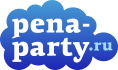 АЛГОРИТМ ОРГАНИЗАЦИИ ПЕННОЙ ВЕЧЕРИНКИ В НОЧНОМ КЛУБЕОПРЕДЕЛИТЕ ПОДХОДИТ ЛИ КЛУБ ПО ТЕХНИЧЕСКИМ ОСОБЕННОСТЯМ. В среднем, для пенной вечеринки на 100 человек мы расходуем 10 литров концентрата, который разбавляем в 2-х бочках воды по 250 литров. 500 литров пенного раствора превратятся в пену на вашем танцполе. Оседая, пена превращается в некое подобие мусса для волос с остаточными водами. Поэтому сначала важно понимать насколько клуб подходит для проведения вечеринки. Итак, приступим:- НАПОЛЬНОЕ ПОКРЫТИЕ. Идеально, если в вашем клубе лежат плитка, технический линолеум или другое покрытие, которые не скользят и не впитывают влагу в случае попадания на них большого объема пены. Если же у вас на полу ламинат, паркетная доска или любое другое впитывающее воду покрытие, то с большой вероятностью пол вздуется и мы не рекомендуем вам организацию пенной вечеринки.  Как вариант, вы можете построить некое подобие бассейна, чтобы основной объем пены не попал на покрытие, но тут важно учесть что люди все равно будет носить пену туда-сюда…- ЭТАЖ. Идеально, если ваш клуб находится на первом этаже или в подвале здания. В таком случае мы гарантированно никого не затопим. Если же ваш клуб не на самом нижнем этаже, то такая  вероятность  существует. И для её предотвращения  нужно:а) вылить в центре танцпола ведро воды и определить к какой стене устремится вода. б) обработать герметиком все стыки пола и стен танцпола, уделяя наибольшее внимание стыку пола и стены, к которой устремилась вода ранеев) дополнительно проклеить все стыки пола и стен армированным полиэтиленом и армированным скотчемг) более эффективным, но и более затратным кардинальным решением будет сооружение некого подобия бассейна на танцполе, который удержит основную массу остаточных вод (никто из прокатчиков в Московском регионе и мы, к сожалению, «бассейны» не монтируем, поскольку каждой площадке требуется персональный «бассейн»)- СТЕНЫ И МЕБЕЛЬ. Идеально если ни стены не мебель опять же не впитывают влагу. В противном случае можно просто ограничить доступ пены к ним.ВЫБЕРИТЕ ДАТУ. Погода в этот должна быть летней и теплой. Некоторым Вашим гостям придется мокрыми возвращаться домой пешком, потому что такси часто отказываются подвозить пенных людей. Также можно организовать пенную вечеринку и в «не сезон».  К примеру, ПЕННЫЙ НОВЫЙ ГОД, потенциально способен привлечь намного больше гостей, чем банальные оливье и Дед Мороз. Важно всего лишь предусмотреть место для переодевания в клубе и лояльный трансфер до дома. ВЫБЕРЕТЕ ВРЕМЯ НАЧАЛА И ОКОНЧАНИЯ. Идеальное время проведения с 02:00 до 04:00. Как правило, к двум часам ночи танцпол уже полон и разогрет. А после 4-х утра нет смысла пенить людей,   поскольку посетители за 2 часа уже натанцевались в пене, и стоит дать им время до закрытия клуба, чтобы они смогли немного обсохнуть и найти в пене свою обувь и телефоны. Кроме того, Ваши гости за оставшиеся до закрытия время утаптывают пену и Вашим «клининг-менеджерам» намного проще убирать её остатки.ПРЕДПОЛОЖИТЕ КОЛИЧЕСТВО ГОСТЕЙ.  В зависимости от количества гостей мы предложим вам оптимальную модель генератора пены и необходимое количество пенного концентрата.ВЫБЕРЕТЕ ГЕНЕРАТОР ПЕНЫ. Если в вашем клубе потолок средней высоты (от 3,5 метров и выше) и имеются фермовые конструкции, то рекомендуем вам выбрать пеногенератор типа «водопад». Такие генераторы пены имеют 3 важных преимущества использования в ночных клубах: - поток пены исходит с потолка равномерной лавиной и исключает попадание пены в  звуковое и световое оборудование- любой «водопад» производит в 2 раза больше пены, чем «пушка» из одинакового объема пенного раствора- «водопад» способен экономно за короткий промежуток заполнить танцпол по шею. В нашем парке оборудования представлены следующие «водопады» в порядке популярности: UNIVERSAL EFFECTS FOAM 350,  UNIVERSAL EFFECTS FOAM 500 Для клубов  с очень низкими или очень высокими потолками, в которых есть сцена, подойдут пеногенераторы типа «пушка». Они также имеют свои преимущества:- «пушки» создают фееричный визуальный эффект - многим гостям нравится, когда пены летит из пушки словно снег, постепенно накрывая танцпол- «пушки» мобильны, их можно установить в любое место и направить поток пены в  любое местоВ нашем парке оборудования представлены следующие «пушки» в порядке популярности: MBN FC-500, UNIVERSAL EFFECTS JET- FOAM 500, UNIVERSAL EFFECTS JET- FOAM 350, PENA-PARTY JET-FOAM 500. Если вас одолевают сомнения по выбору, то пришлите в WhatsApp/Viber 8(926)5492109 видео вашей площадки. Нужно снять площадку с разных ракурсов, уделяя внимание сцене, фермовым конструкциям и общей планировке зала. ЭЛЕКТРИЧЕСТВО, ВОДА, МЕСТО УСТАНОВКИ, ТУРА/СТРЕМЯНКА. Для работы нам от вас потребуются: - розетка 220 Вольт мощностью 3,5 кВт не далее 50 метров от места установки генератора пены;- источник теплой водопроводной воды не далее 50 метров от места установки генератора пены;   если вода холодная, то воспользуйтесь нашей услугой подогрева воды. - место для установки генератора пены на фермовой конструкции, если это «водопад»; либо место на сцене если это «пушка»- для монтажа «водопада» нам также потребуется тура либо стремянка  ШОУ-ПРОГРАММА. Для того чтобы пенная дискотека стала еще ярче, мы рекомендуем Вам разнообразить ее дополнительными развлечениями. Они представлены ниже в порядке приоритета, от самых ярких к менее: - конкурс мокрых маек - стрип go-goВЫЕЗД НАШЕГО СПЕЦИАЛИСТА. В обязательном порядке перед мероприятием к вам приезжает наш технический специалист с которым вы проговариваете вопросы безопасности, технические и организационные моменты.ДОГОВОР. Сразу во время выезда нашего специалиста мы с вами заключаем договор. Либо можно пенную вечеринку можно через форму заказа. Нажимаете кнопку ЗАКАЗАТЬ рядом с понравившейся моделью оборудование и заполняете форму заказа.  Или позвоните нам по телефону 8 (926) 5227362. Мы примем Ваш заказ и обсудим детали. ВНЕСИТЕ ПРЕДОПЛАТУ. Для бронирования комплекта оборудования на конкретную дату необходимо внести предоплату в размере 50% от предложения. Предоплату можно отправить на карту Сбербанка или Альфа-банка, можно привезти лично, можно перевести безналом. ПОЗАБОТТЕСЬ О ГОСТЯХ.- укажите в рекламе, что желательна пляжная форма одежды и обуви - укажите в рекламе, что ювелирные изделия лучше оставить дома (печально наблюдать как практически после каждой вечеринки люди безрезультатно пытаются найти в пене кольца и    цепочки)- оборудуйте гардероб и место для переодевания (вы удитесь, но многие гости воспользуются им, особенно те кто не в первый раз) - предложите вашим гостям пластиковые пакеты на застежке, в которые они смогут убрать свои деньги и мобильные телефоны (160 рублей за 60 пакетов в Икее)- ограничьте проход на танцпол со стеклянной посудой, либо замените стекло в барах на пластиковую посуду, в противном случае будьте готовы к  бою посуды и порезам со всеми    вытекающими- после вечеринки предложите вашим гостям прокат полотенца бесплатно или за символичную плату (стоимость полотенца при закупке оптом от 50 рублей), иначе большинство гостей будет «отмываться» в туалетах.ПРИМИТЕ МЕРЫ БЕЗОПАСНОСТИ НАКАНУНЕ:- отключите или уберите все электроприборы на уровне пола, в которые может попасть пена. Необходимо отключить декоративную подсветку, розетки, дым –машины и прочее    электрооборудование, в которое потенциально может попасть пена;- обезопасьте сабвуферы от попадания пены (если они стоят на уровне пола); их желательно поставить на деревянные бруски 2-3 см и также нужно исключить попадание пены в    диффузор динамиков (оберните сабвуферы материалом наподобие москитной сетки) - проверьте, не валяются ли коммутационные провода на полу под сценой, их необходимо поднять выше уровня пола и заизолировать- огородите углы, неровности и выступы, которые скроются в пене- проинструктируйте охрану об ограничения доступа посторонних лиц к пеногенератору (гости часто пытаются «помочь» нам, а это небезопасно!)- еще раз внимательно ознакомьтесь с первым пунктом этого алгоритма, возможно, вы что-то упустили из виду. ПОРАЖЕНИЕ ЭЛЕКТРИЧЕСКИМ ТОКОМ – самая главная опасность, которую вы должны предусмотреть максимально! Большинство современных зданий защищены от коротких замыканий и скорее всего автоматы отключат электричество в случае ухода тока в пену, но вы должны исключить даже малейшую возможность такого сценария еще на этапе подготовки к мероприятию. Компания PENA-PARTY, в свою очередь, использует  только безопасные брендовые пеногенераторы, каждый из которых снабжен УСТРОЙСТВОМ ЗАЩИТНОГО ОТКЛЮЧЕНИЯВ  ДЕНЬ ВЕЧЕРИНКИ:- техники компании PENA-PARTY за 1 час до открытия клуба приедут на площадку. Вам необходимо показать им место установки пеногенератора, источник воды, электрическую розетку    и заранее  подготовить туру или стремянку.- мы монтируем оборудование и делаем тестовый запуск- вы оплачиваете наши услуги в полном объеме- по вашему сигналу мы начинаем работать. Как правило, первым запуском мы покроем пеной максимальную часть танцпола. Далее, в зависимости от выбранной вами продолжительности, мы делаем дозапуски- после мероприятия мы демонтируем оборудованиеУБОРКА ПЕНЫ. Для уборки помещения, на наш взгляд, есть 2 оптимальных варианта, от более простого к менее:1) Данный вариант идеально подойдет, если на следующий день после «пенки» у Вас не запланированы другие мероприятия.-включите кондиционеры, вытяжки на максимум или просто проветривайте помещение  8-12 часов; за это время пена потеряет 50-80% своего объема и её уборка существенно облегчится- оставшийся «пенный мусс» нужно широкими лопатами собрать в объемные пакеты для мусора и выносить  на открытый воздух- далее пол лучше обработать пылеводососом (не забудьте добавить пеногаситель в бак!), либо мыть его вручную, но более продолжительное время2) Этот вариант более трудоемкий, но и наиболее часто  используемый, потому что клуб работает каждую ночь, поэтому его необходимо привести в порядок сразу после вечеринки- увеличьте количество «клининг-менеджеров» на уборку клуба или устройте «субботник» обслуживающему персоналу - пену необходимо собирать лопатами для снега или фанерой в объемные пакеты для мусора и выносить  на открытый воздух- далее пол лучше обработать пылеводососом (не забудьте добавить пеногаситель в бак!), либо мыть его вручную, но более продолжительное времяЕСЛИ ДОЖДЬ. К сожалению, всегда есть шанс форс-мажорных обстоятельств в виде чрезмерно прохладной погоды. В таком случае мы всегда идем навстречу заказчику и предлагаем перенос мероприятия на любой другой день кроме субботы. Здесь важно принять решение о переносе не позднее, чем за 8 часов до мероприятия.  Либо вы можете выплатить нам 50% гонорара в качестве неустойки  за простой оборудования.  